П’ЯТИХАТСЬКОЇ РАЙОННОЇ ДЕРЖАВНОЇ АДМІНІСТРАЦІЇВІДДІЛ ОСВІТИНАКАЗ07. 03. 2014                                м. П’ятихатки                                          № 46Про порядок закінчення 2013/2014навчального року та проведення державної підсумкової атестації у загальноосвітніх навчальних закладах районуВідповідно до наказів Міністерства освіти і науки України від 18 лютого 2008 року № 94 «Про затвердження положення про державну підсумкову атестацію учнів (вихованців) у системі загальної середньої освіти» зареєстрованого в Міністерстві юстиції України від 27 лютого 2008 року №151/14842, (зі змінами), від 27грудня 2013 року № 1844 «Про надання грифа Міністерства освіти і науки України збірникам завдань для проведення державної підсумкової атестації», від 13 грудня 2000 року № 584 «Про затвердження положення про золоту медаль “За високі досягнення у навчанні ”та срібну медаль “За досягнення у навчанні”, зареєстрованого в Міністерстві юстиції України  19 грудня 2000 року  № 924/5145 (зі змінами), листів Міністерства освіти і науки України від  20 травня 2013 року № 1/9-349 «Про навчальні плани загальноосвітніх навчальних закладів та структуру 2013/2014 навчального року», від 14 лютого 2014 року № 1/9-115 «Про порядок закінчення навчального року та проведення державної підсумкової атестації у загальноосвітніх навчальних закладах в 2013/2014 навчальному році», наказу департаменту освіти і науки облдержадміністрації від 03.03.2014 № 116/0/ 212-14 «Про порядок закінчення навчального року та проведення державної підсумкової атестації у загальноосвітніх навчальних закладах Дніпропетровської області у 2013/2014 навчальному році» та з метою організованого закінчення навчального року,НАКАЗУЮ:Директору П’ятихатського РМК  Пономаренко Н.І.:1.1.	Здійснити протягом травня-червня 2014 року контроль за організацією та проведенням державної підсумкової атестації учнів у системі загальної середньої освіти згідно з річним планом відділу освіти райдержадміністрації на 2014 рік. 1.2.	Провести нараду з директорами загальноосвітніх шкіл та їх заступниками з питань організованого закінчення 2013/2014 навчального року,випуску учнів за участю представників піклувальних рад та батьківської громадськості протягом квітня 2014 року.1.3.	Забезпечити контроль за дотриманням вимог щодо нагородження Золотою та Срібною медалями учнів загальноосвітніх навчальних закладів.1.4.	Розмістити даний наказ на сайті відділу освіти райдержадміністрації.1.5.	Подати до головного управління освіти і науки облдержадміністрації такі наступні документи:- наказ про організацію і проведення річного оцінювання та державної підсумкової атестації екстернів у 2013/2014 навчальному році до 
07 березня 2014 року;- заявки на письмову атестацію (дострокову) випускників 9,11-х класів до  1 квітня 2014 року;- замовлення для письмової атестації з російської мови учнів 9,11-х класів до 1 квітня 2014 року, які почали вивчати українську мову лише в поточному навчальному році; - подання відділу освіти на претендентів на нагородження Золотою та Срібною медалями згідно Положення про Золоту медаль «За високі досягнення у навчанні» та Срібну медаль «За досягнення у навчанні» та класні журнали 10 класів (2012/2013 н.р.), 11 класів (2013/2014 н.р.), де є претенденти на нагородження медалями до 08 травня 2014 року згідно з графіком, що додається; - графіки проведення свята «Останній дзвоник» та урочистих зборів з вручення документів про повну загальну середню освіту у розрізі шкіл до 
8 травня 2014 року;- пропозиції щодо відвідування свята «Останній дзвоник» та урочистих зборів керівництвом області, представниками Міністерства освіти і науки, молоді та спорту України, Кабінету Міністрів України (по 1 закладу) з довідками - об’єктивками на навчальні заклади,  директорів та протоколом проведення свят, сценарієм. Інформацію подати на паперових та електронних носіях до 8 травня 2014 року;- графіки термінів проведення державної підсумкової атестації у 9,11 затверджений керівником відділу освіти до 12 травня 2014 року;- 26 травня 2014 року письмові роботи  з української мови, 27 травня 2014 року з математики (учні, які навчаються в класах фізико-математичного профілю), російської мови (тих учнів, які почали вивчати українську мову лише в поточному навчальному році) - претендентів на нагородження золотою та срібною медалями, згідно з графіком, що додається ;- заявки на атестацію учнів 9,11 (12)-х класів, які хворіли під час проведення атестації;- списки випускників, які пройшли державну підсумкову атестацію екстерном та відповідні накази до 16 червня 2014 року.Директорам загальноосвітніх навчальних закладів:2.1.	Провести протягом квітня поточного року роз’яснювальну роботу серед керівників навчальних закладів, вчителів, учнів, батьківської громадськості, членів піклувальних рад з наступних питань:- організованого закінчення 2013/2014 навчального року: 9 класи – 16 червня, 11 класи – 30 травня 2014 року;- проведення державної підсумкової атестації учнів у системі загальної середньої освіти;- участі у зовнішньому незалежному оцінюванні навчальних досягнень випускників 11-х класів, які виявили бажання вступати у вищі навчальні заклади. 2.2.	Забезпечити своєчасне виконання навчальних планів і програм у загальноосвітніх навчальних закладах, в яких було тимчасово призупинено навчально-виховний процес через захворюваність на грип, зниження температури повітря, або з інших об’єктивних причин.2.3.	Тримати на постійному контролі питання щодо річного оцінювання навчальних досягнень учнів та проведення державної підсумкової атестації учнів загальноосвітніх навчальних закладів. 2.4.	Забезпечити проведення державної підсумкової атестації відповідно до чинного законодавства України:у 4-х класах з 13 по 22 травня 2014 року з 3-х предметів:українська мова (13.05),  читання (20.05), математики (15.05). У навчальних закладах з навчанням мовами національних меншин можуть підлягати атестації і результати навчальної діяльності з мови навчання (мова і читання); у 9-х класах з 2 червня  по 16 червня 2014 року з 5-ти предметів, з них:2 червня о 8:20 – математика (інтегрована робота з алгебри та геометрії) – письмово за завданнями, оголошеними департаментом освіти і науки облдержадміністрації в день атестації по обласному радіо;9 червня о 8:20 – російська мова за вибором (диктант) за завданнями, оголошеними департаментом освіти і науки облдержадміністрації в день атестації по обласному радіо;13 червня о 9:00 –  українська мова (диктант) за завданнями, оголошеними Міністерством освіти і науки України в день атестації по телебаченню  (канал УТ-1 ) та радіо;у 11-х класах з 27 по 31 травня 2013 року з 3-х предметів у письмовій формі, з них:23  травня о 9:00 – українська мова (переказ, обов’язково) за завданнями, оголошеними Міністерством освіти і науки України в день атестації по телебаченню (канал УТ-1) та радіо;26 травня о 8:20 – математика (інтегрована контрольна робота з алгебри та початків аналізу і геометрії) за завданнями, оголошеними департаментом освіти і науки облдержадміністрації в день атестації по обласному радіо;29 травня о 8:20 – російська мова (переказ для загальноосвітніх навчальних закладів (класах) з навчанням російською чи іншими мовами національних меншин) та математика (за вибором) за завданнями, оголошеними департаментом освіти і науки облдержадміністрації в день атестації по обласному радіо. 2.5.	Здійснювати проведення державної підсумкової атестації екстернів у порядку, визначеному Положенням про державну підсумкову атестацію учнів (вихованців) у системі загальної середньої освіти. 2.6.	Взяти під контроль розподіл відпусток вчителів початкової школи, вчителів-предметників 5-8 та 10 класів для надання допомоги під час літніх канікул учням, які за підсумками атестації з окремих предметів одержали бали з початкового рівня навчальних досягнень.2.7.	Забезпечити:проведення свята «Останній дзвоник» - 30 травня 2014 року; організоване вручення документів про повну загальну середню освіту на урочистих зборах 31 травня 2014 року, про базову освіту – 18- 19 червня 2014 року.2.8.	Категорично заборонити збір коштів для проведення державної підсумкової атестації учнів, урочистостей з нагоди вручення документів про освіту, зміцнення матеріально-технічної бази навчальних закладів тощо.2.9.	Персональну відповідальність за незаконне збирання коштів покласти на керівників навчальних закладів.2.10.		Забезпечити погодження меню буфетної продукції (у разі необхідності її використання під час проведення свята) з відокремленим структурним підрозділом Головного управління Держсанепідслужби у Дніпропетровській області за територіальною належністю.2.11.	Подати до відділу освіти і райдержадміністрації такі наступні документи:наказ про організацію і проведення річного оцінювання та державної підсумкової атестації екстернів у 2012/2013 навчальному році до 22 березня 2014 року;заявки на письмову атестацію (дострокову) випускників 9,11-х класів до  28 березня 2014 року;замовлення для письмової атестації з російської мови учнів 9,11-х класів до 28 березня 2014 року, які почали вивчати українську мову лише в поточному навчальному році; подання на претендентів на нагородження Золотою та Срібною медалями згідно Положення про Золоту медаль «За високі досягнення у навчанні» та Срібну медаль «За досягнення у навчанні» та класні журнали 10,11 класів, де є претенденти на нагородження медалями до 28 квітня 2014 року;графіки проведення свята «Останній дзвоник» та урочистих зборів з вручення документів про повну загальну середню освіту до 
24 квітня 2014 року;пропозиції щодо відвідування свята «Останній дзвоник» та урочистих зборів керівництвом області, представниками Міністерства освіти і науки, молоді та спорту України, Кабінету Міністрів України  з довідками - об’єктивками на навчальний заклад,  директора та протоколом проведення свята, сценарієм. Інформацію подати на паперових та електронних носіях до 24 квітня 2014 року;графіки термінів проведення державної підсумкової атестації у 9,11 класах до 24 квітня 2014 року;26 травня 2014 року письмові роботи  з української мови, 27 травня 2014 року з математики (учні, які навчаються в класах фізико-математичного профілю), російської мови (тих учнів, які почали вивчати українську мову лише в поточному навчальному році) - претендентів на нагородження золотою та срібною медалями;заявки на атестацію учнів 9,11 (12)-х класів, які хворіли під час проведення атестації;списки випускників, які пройшли державну підсумкову атестацію екстерном та відповідні накази до 14 червня 2014 року.Координацію роботи щодо виконання даного наказу покласти на директора П’ятихатського РМК Пономаренко Н.І., контроль – залишаю за собою.Начальник відділу освіти                                                             Н.В. МАЛКОВА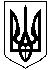 